Informatīvais ziņojumspar Latvijas Republikas dalību Starptautiskās Attīstības asociācijas resursu 19.papildināšanā (IDA19)Starptautiskā Attīstības asociācija (IDA) ir Pasaules Bankas institūcija, izveidota 1960.gadā, kuras darbības mērķis ir samazināt nabadzību, atbalstīt ekonomikas izaugsmi un uzlabot cilvēku dzīves apstākļus vismazāk attīstītajās pasaules valstīs. IDA ir lielākā attīstības palīdzības institūcija pasaulē, kas sniedz aizdevumus uz atvieglotiem nosacījumiem 76 nabadzīgākajās valstīs (IDA valstis). IDA ietvaros tiek īstenota arī Daudzpusējā parādu atlaišanas iniciatīva (MDRI) un Nabadzīgo valstu ar augstu parādu slogu iniciatīva (HIPC). IDA projektu izstrādē un izvērtēšanā piemēro Pasaules Bankas politiku, standartus un procedūras, kā arī izmanto Pasaules Bankas resursus, zināšanas un plašo attīstības sadarbības pieredzi, tādējādi nodrošinot efektīvu resursu izlietošanu. Ņemot vērā IDA darbības modeli, kas paredz grantu un aizdevumu izsniegšanu uz atvieglotiem nosacījumiem, tās darbības finansēšana tiek veikta no pašu resursiem, piesaistot dalībvalstu resursus un mobilizējot privātā sektora finansējumu. Ik pēc trim gadiem tiek īstenota IDA resursu papildināšana, kurā Pasaules Banka izvērtē IDA valstu attīstības vajadzības, nepieciešamos resursus to īstenošanai un izvirza prioritārās jomas un virzienus to piešķiršanai. Pirms katras IDA resursu papildināšanas cikla uzsākšanas notiek regulāras Pasaules Bankas diskusijas ar dalībvalstīm par tematiskajām prioritātēm, kādām IDA resursi būtu novirzāmi, kā arī finansējuma apjomu to realizēšanai.Sarunas par IDA19 resursu papildināšanu laika posmam no 2021. līdz 2023.gadam tika uzsāktas 2019.gada aprīlī un noslēgsies š.g. decembrī. Šis informatīvais ziņojums ir sagatavots, lai informētu par IDA19 resursu papildināšanas procesu, mērķiem un prioritātēm, un lai apstiprinātu Latvijas iemaksu apmēru. Š.g. 11.–13.decembrī Stokholmā, Zviedrijā notiks noslēdzošā IDA19 sanāksme, kurā dalībvalstis paziņos par plānoto iemaksu apmēru.I.  Izaicinājumi globālās nabadzības mazināšanā un Pasaules Bankas loma to risināšanāSaskaņā ar IDA19 pārstāvju ziņojuma projektu pēdējo 25 gadu laikā ir sasniegts ievērojams progress nabadzības samazināšanā un dzīves standartu uzlabošanā pasaulē – galējās nabadzības rādītājs ir samazinājies no 36% 1990.gadā līdz aptuveni 8.6% 2018.gadā. Paredzamais dzīves ilgums ir palielinājies par vairāk kā sešiem gadiem, bērnu īpatsvars, kas neapmeklē skolu, ir samazinājies par aptuveni pusi, un dzemdībās mirušo sieviešu skaits samazinājies par 44%. Tai pat laikā nabadzības samazināšanās nav notikusi vienmērīgi visās valstīs un globālā līmenī nabadzības samazināšanās palēninās. 2002.-2015.gadā galēja nabadzība IDA valstīs samazinājās no 49% līdz 31%, salīdzinot ar pārējām attīstības valstīm, kur šis īpatsvars noslīdēja no 26% līdz 5.6%. Turklāt nabadzības samazināšanās temps ir palēninājies kopš 2013.gada. Pasaules Bankas divkāršais mērķis (Twin Goals) ir  novērst galējo nabadzību un veicināt ilgtspējīgu labklājību. Galējas nabadzības novēršanas mērķis paredz līdz 2030.gadam līdz 3% samazināt to iedzīvotāju īpatsvaru, kas dzīvo zem US$1.25 dienā, savukārt ilgtspējīgas labklājības mērķis paredz uzlabot dzīves apstākļus 40% nabadzīgākajiem iedzīvotājiem katrā valstī. Atbilstoši Pasaules Bankas prognozēm, galējas nabadzības samazināšanas mērķi varētu sasniegt, ja visu valstu iekšzemes kopprodukts (IKP) uz vienu iedzīvotāju pieaugtu par vidēji 6% gadā, bet 40% nabadzīgāko pasaules iedzīvotāju ienākumi pieaugtu par 2% ātrāk nekā vidēji. Šo mērķi varētu sasniegt arī tad, ja visu valstu izaugsmes temps pieaugtu vidēji par 8%. Jebkurā no scenārijiem IDA valstīm būtu nepieciešams paātrināt progresu nabadzības samazināšanā.Pasaules iedzīvotāju skaits pastāvīgi pieaug un nabadzība arvien vairāk koncentrējas tieši IDA valstīs. 2000.-2018.gadā IKP izaugsmes īpatsvars IDA valstīs sastādīja vidēji 5.5%, kas ir gandrīz divreiz augstāks par vidējo izaugsmes īpatsvaru pasaulē jeb 2.9%, tomēr tas nav pietiekams galējas nabadzības novēršanas mērķa sasniegšanai līdz 2030.gadam. Pasaulē kopumā ir vairāk kā 730 miljonu galēji nabadzīgo iedzīvotāju, no tiem 479 miljoni dzīvo IDA valstīs, no kuriem savukārt 393 miljoni dzīvo Subsahāras Āfrikā un 171 miljons IDA nestabilos un konfliktu skartos reģionos. No pasaules 28 nabadzīgākajām valstīm 27 ir Subsahāras Āfrikas valstis, kurās nabadzības rādītājs pārsniedz 30%. Turklāt IDA valstis neuzrāda pietiekamu progresu ilgtspējīgas attīstības mērķu sasniegšanā – tikai trim no pieciem IDA valstu iedzīvotājiem ir pieejama elektrība, diviem no trim cilvēkiem ir pieejams dzeramais ūdens, mazāk kā pusei no IDA valstu iedzīvotājiem ir pieejami pamata sanitārijas pakalpojumi, salīdzinot ar 75% vidējo pasaules rādītāju. Vienai piektdaļai IDA valstu iedzīvotāju ir nepietiekams uzturs un šis rādītājs nav mazinājies pēdējo 10 gadu laikā. Sieviešu lasītprasmes rādītājs IDA valstīs ir tikai 55%, bet vīriešiem 70%.Apstākļi nestabilos un konfliktu skartos reģionos pasliktinās un tas aizkavē ilgtspējīgas attīstības mērķu sasniegšanu. Situācija ar piespiedu kārtā pārvietotiem iedzīvotājiem pasliktinās, kļūst sarežģītāka un ieilgst, radot nopietnu sociāli-ekonomisku ietekmi gan uz bēgļiem, gan bēgļus uzņemošajām kopienām. Papildus šiem izaicinājumiem aptuveni divas trešdaļas no nestabilām un konfliktu skartām IDA valstīm ir ar augstu parāda risku, kas padara tās vēl ievainojamākas pret satricinājumiem un tādējādi vēl vairāk mazina to iespējas ilgtspējīgi aizņemties, lai risinātu attīstības problēmas. Tāpat arī klimata pārmaiņas rada nopietnus draudus ilgtspējīgas ekonomikas attīstībai un nabadzības mazināšanai. Pasaules Bankas dati liecina, ka klimata pārmaiņas ietekmē lauksaimniecības un zivsaimniecības sistēmas, graujot iztikas iespējas IDA valstu iedzīvotājiem, jo īpaši tas raksturīgs mazo salu valstīs. Ekstrēmie laikapstākļi kā, piemēram, karstuma viļņi, cikloni, plūdi un sausums, nopietni ietekmē IDA valstis, ņemot vērā to ierobežotos resursus pielāgoties šiem apstākļiem un tos mazināt. Tiek lēsts, ka dabas katastrofu rezultātā nabadzībā nonāk aptuveni 26 miljoni iedzīvotāju gadā.IDA valstu ekonomiskā izaugsme tiek prognozēta 4.6% apmērā, kas ir nepietiekams līmenis nabadzības sliekšņa samazināšanai. Tirdzniecības saspīlējumu, kā arī investīciju un ražošanas samazināšanās rezultātā globālā izaugsme 2019.-2021.gadā tiek prognozēta 2.7% apmērā. Pasaules lielāko valstu izaugsmes tempa straujais samazinājums atspoguļojas arī preču cenās, finanšu tirgu noskaņojuma maiņā un tirdzniecības nenoteiktībā. Tas varētu negatīvi skart IDA valstis, ietekmējot investīcijas un pieprasījumu pēc IDA valstīs ražotām precēm un pakalpojumiem. IDA valstu ekonomiskā situācija pastiprina nepieciešamību pēc IDA resursu atbalsta.Izaicinājumi, kas saistīti ar demogrāfiju un ekonomisko izaugsmi IDA valstīs, liecina par nepieciešamību fokusēties uz darba vietu radīšanu un ekonomikas transformāciju. Lai risinātu darba tirgus pieprasījumu, IDA valstīs turpmāko desmit gadu laikā ir nepieciešams radīt 20 miljonus darbavietu gadā. Trūkumi darba tirgū rada arī nopietnu migrācijas spiedienu. Arī klimata pārmaiņām ir būtiska ietekme uz nabadzīgākajām valstīm. Pasaules Bankas dati liecina, ka politiskās rīcības trūkums un ārkārtas laikapstākļu radītie satricinājumi līdz 2030.gadam var iedzīt galējā nabadzībā vēl 100 miljonus iedzīvotāju. Turklāt klimata pārmaiņu ietekme ir viens no iekšējās migrācijas virzītājspēkiem – līdz 2050.gadam vairāk kā 143 miljonu iedzīvotāju būs spiesti pārvietoties, lai izvairītos no klimata pārmaiņu ietekmes savā valstī. Tūlītējas rīcības trūkums paaugstina nestabilitātes, konfliktu un vardarbības riskus, kas var nopietni ietekmēt 25 gadu laikā sasniegto progresu nabadzības mazināšanā. Pasaules Banka prognozē, ka līdz 2030.gadam aptuveni puse no pasaules nabadzīgajiem iedzīvotājiem dzīvos nestabilos un konfliktu skartos reģionos. Saglabājoties esošajai situācijai nestabilos reģionos, nabadzīgo iedzīvotāju skaits IDA valstīs līdz 2030.gadam palielināsies par 200 miljoniem. Klimata pārmaiņām, demogrāfiskajām izmaiņām, piespiedu pārvietošanai, jaunajām tehnoloģijām, nelikumīgām finanšu plūsmām un vardarbīgajam ekstrēmismam ir pārrobežu raksturs – tas izplatās reģionāli un padziļina IDA valstu ievainojamību pret satricinājumiem un krīzēm.Saskaņā ar Pasaules Banka prognozēm, lai zemu un vidēju ienākumu valstis sasniegtu ilgtspējīgas attīstības mērķus infrastruktūras jomā, to investīciju vajadzības laika posmā no 2015. līdz 2030.gadam sastāda US$1.5-US$2.7 triljonus gadā. Arī Apvienoto Nāciju organizācija (ANO) norāda, ka attīstības valstīm ir nepieciešami papildus US$400 mljrd. investīcijām infrastruktūrā, veselības un izglītības sektorā. Tāpat nozīmīgs finansējums nepieciešams, lai uzlabotu publiskā sektora pakalpojumus, nodrošinātu vides aizsardzību un atjaunošanu, kā arī, lai mazinātu un pielāgotos klimata pārmaiņām.Daudzpusējās attīstības bankas spēlē nozīmīgu lomu privātā sektora investīciju mobilizēšanā, īpaši zemu ienākumu valstīs, kam ir kritiska nozīme oficiālās attīstības palīdzības (OAP) papildināšanā. OAP ir būtiskākais ārējā finansējuma avots IDA valstīm to attīstības vajadzību finansēšanai, tai pat laikā OAP apjomi samazinās, ņemot vērā grantu finansēšanas palielinājumu dabas katastrofu radīto seku risināšanai un humanitārās palīdzības sniegšanu bēgļiem valstīs, kas nav IDA saņēmējvalstis. Koncesijas finansējums no daudzpusējiem partneriem ir saglabājies stabils kopš 2010.gada, un IDA ir lielākais šāda finansējuma avots. Lai sasniegtu attīstības mērķus, IDA valstīm ir nepieciešams piesaistīt vairāk privātā finansējuma, OAP grantus, kā arī palielināt koncesijas finansējumu. Pasaules Banka ir aprēķinājusi – ja visas donorvalstis sasniegtu ANO mērķi novirzīt 0.7% no NKI attīstības finansējumam jeb OAP, ilgtspējīgas attīstības mērķu sasniegšanai būtu pieejami papildus US$230 mljrd. Lai tuvinātos OAP mērķim, būtiska nozīme ir veicināt arī nodokļu ieņēmumu pieaugumu. IDA valstīs kopējie valdību ieņēmumi (izslēdzot grantus) ir palielinājušies no 15% no IKP 2010.gadā līdz 18% no IKP 2017.gadā, un ir būtiski vēl vairāk palielināt šo īpatsvaru. IDA turpinās sniegt atbalstu valstīm nodokļu ieņēmumu palielināšanā, kā arī korupcijas un nelikumīgi finanšu plūsmu mazināšanā.Daudzpusējo organizāciju darbības izvērtējuma tīkla “MOPAN” neatkarīgajā vērtējumā par Pasaules Banku norādīts, ka tā atbilst efektīvas daudzpusējas organizācijas prasībām un ir primārais finansējuma avots attīstības valstīm, nodrošinot spēcīgu intelektuālo līderību globāla līmeņa problēmu risināšanā. Pasaules Bankas salīdzinošā priekšrocība ir tās spēja sniegt pielāgotus finansējuma risinājumus saņēmējvalstīm, kas ir tās klienti. Pasaules Bankas struktūra, procesi un kārtība atbalsta pakalpojumu sniegšanu efektīvi atbilstoši tās mandātam. AAA kredītreitings apliecina Pasaules Bankas finanšu stabilitāti.II. IDA resursu 18.papildināšanas īstenošanas progress2016.gadā tika apstiprināta IDA resursu 18.papildināšana (IDA18) 2018.-2020.gadam, lai veicinātu “ANO Dienaskārtība 2030” ilgtspējības attīstības mērķu sasniegšanu piecās prioritārās jomās: (1) darbavietu radīšana un ekonomikas pārveides process; (2) dzimumu līdztiesība un attīstība; (3) klimata pārmaiņas; (4) atbalsts nestabilās un konfliktu skartajās valstīs; (5) saņēmējvalstu institūciju un valsts pārvaldes stiprināšana, tai skaitā cīņa ar korupciju un nelegālām finanšu plūsmām. Šo prioritāšu īstenošanai IDA18 resursu papildināšanas kopējais apjoms sastāda US$ 75 mljrd., no kuriem US$ 19.4 mljrd. tika piesaistīti no dalībvalstu resursiem. IDA18 cikla pirmo divu gadu laikā tika nodrošināti aizdevumi US$ 46.5 mljrd. apmērā, kas ir par 32% vairāk nekā IDA resursu 17.papildināšanas (IDA17) cikla pirmajos divos gados. No tiem US$27.1 mljrd. jeb 59% tika novirzīti IDA-only valstīm, Blend valstis saņēma US$10.4 mljrd. jeb 22.7%, Gap valstis saņēma US$6.3 mljrd. jeb 13.7%, savukārt IDA-only neaktīvās valstis saņēma 0.2%.IDA18 finansējums dažādos reģionos ir atšķirīgs – lielākais pieprasījums ir Āfrikas reģionā (AFR) ar 65%, kam seko Dienvidāzija (SAR) ar 24%, Austrumāzija un Klusā okeāna valstis (EAP) ar 4%, Eiropa un Centrālāzija (ECA) ar 3%, Vidējie Austrumi un Ziemeļāfrika (MNA) ar 2% un Latīņamerika un Karību jūras salas  (LCR) ar 2% (1. attēls).1.attēls. IDA18 resursu reģionālais sadalījums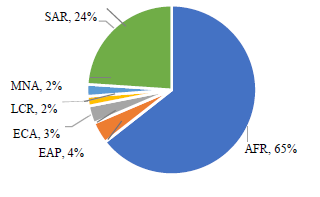 Avots: Pasaules BankaIDA18 ietvaros tika atbalstīti projekti dažādos sektoros – lielākā finansējuma daļa ir novirzīta infrastruktūras projektiem (US$15.5 mljrd. jeb 34%), īpaši enerģētikas un ieguves rūpniecībā (US$7.5 mljrd.). Sociālā sektora projektiem tika novirzīti 28% no kopējā IDA18 finansējuma (US$12.7 mljrd.), lielāko daļu veltot izglītības projektu atbalstam (US$4.6 mljrd.), kam seko sociālās aizsardzības (US$4.3 mljrd.) un veselības projekti (US$3.8 mljrd.). IDA18 atbalsts publiskajam sektoram ir gandrīz divreiz lielāks nekā IDA17 ietvaros. IDA atbalstu ir saņēmuši 35 miljoni sociālās drošības programmas “Social Safety Net” saņēmēji (no kuriem 15 miljoni ir sievietes), aptuveni 24 miljoni cilvēku ir saņēmuši piekļuvi vai uzlabotiem ūdens apgādes pakalpojumiem, 19 miljoni cilvēku saņēmuši uzlabotus sanitārijas pakalpojumus, 4.4 miljoni zemnieku ir ieguvuši uzlabotas lauksaimniecības tehnoloģijas un vairāk kā 8.5 miljoniem cilvēku ir uzlaboti dzīves apstākļi pilsētās. Vienlaikus, kopš 2017.gada IDA valstīs ir mobilizēts vairāk kā US$13.5 mljrd. privātā kapitāla un vairāk kā 40 IDA valstis ir saņēmušas atbalstu dabas katastrofu risku mazināšanai.  III. IDA19 resursu papildināšanaIDA19 visaptverošais mērķis “Desmit gadi līdz 2030: izaugsme, cilvēki, noturība” sasaucas ar Pasaules Bankas divkāršo mērķi samazināt galējo nabadzību un uzlabot kopējo labklājību. Lai sasniegtu šo visaptverošo mērķi, IDA19 resursu papildināšanas ietvaros tiks turpināts atbalsts reformu īstenošanai piecās prioritārajās jomās, kas tika uzsāktas IDA18 ciklā. Papildus tam katrā no IDA19 prioritātēm tiks integrēti horizontāli politikas pasākumi četrās jomās – valsts parāds, cilvēkkapitāls, invaliditāte un tehnoloģijas. IDA19 prioritārās jomas ietvers konkrētus un novērtējamus politikas pasākumus, atbalstot IDA valstis investēt politikas veidošanā un programmu izstrādē. Tādējādi tiks veicināta spēcīgāka un iekļaujošāka izaugsme, uzlaboti iedzīvotāju dzīves apstākļi un stiprināta IDA valstu noturība: 1.prioritāte “Darba vietu radīšana un ekonomikas transformēšana” atbalstīs IDA valstis izveidot jaunas un kvalitatīvas darbavietas, kam ir kritiska loma izaugsmes veicināšanā un nabadzības mazināšanā. Šīs prioritātes īstenošanai plānots realizēt 13 politikas pasākumus, tai skaitā:atbalsts 10-15 valstīm, lai risinātu nepilnības sektoros ar augstu privātā sektora potenciālu darbavietu izveidei un ekonomikas transformācijai, piemēram, lauksaimniecībā, ražošanā u.c.;vismaz 66% no lauksaimniecības projektiem IDA valstīs ietvers dalību vērtību ķēdēs (value chains) ar augstu potenciālu izaugsmes veicināšanai un darbavietu radīšanai, savienojot ražotājus ar tirgiem, nodrošinot tehnisko atbalstu starptautisko standartu un regulējuma ieviešanā, moderno tehnoloģiju ieviešanā, atbalstu loģistikā un tirdzniecības izmaksu mazināšanā;atbalsts vismaz 15 IDA valstīm pilsētu attīstībā ar integrētu pasākumu kopumu ilgtspējīgu, iekļaujošu un produktīvu pilsētu izveidē, fokusējoties uz attīstību klimata jomā, zemes pārvaldīšanas stiprināšanā un infrastruktūrā, tādējādi veicinot darba vietu radīšanu;atbalsts vismaz 10 IDA valstīm reģionālās infrastruktūras attīstībā un modernizācijā un politikas reformu īstenošanā eksporta veicināšanai, produktivitātes celšanai un darbaspēka mobilitātes sekmēšanai.2.prioritāte “Dzimumu līdztiesība un attīstība” palīdzēs IDA valstīm palielināt investīcijas cilvēkkapitālā, radīt iespējas un stiprināt noturību risinot būtiskākos attīstības trūkumus, piemēram, piekļuvi reproduktīvai un pieaugušo veselības aprūpei, ekonomiskās iespējas, kā arī novērst un risināt uz dzimumu balstītu vardarbību. Šīs prioritātes īstenošanai plānots realizēt sešus politikas pasākumus, tai skaitā:atbalsts iespēju radīšanai sievietēm, uzlabojot pieeju kvalitatīvai reproduktīvās, pieaugušo un primārās veselības aprūpei vismaz 15 no 30 valstīm, kurās ir viszemākais cilvēkkapitāla indekss;vismaz 60% no visiem IDA19 ietvaros finansētajiem projektiem, kas saistīti ar digitālo prasmju attīstību, sniegs atbalstu augstākas produktivitātes darbavietām sievietēm, tai skaitā darbam tiešsaistē;vismaz 30% no visiem IDA19 finansētajiem infrastruktūras projektiem (transporta, enerģētikas un ūdensapgādes jomā) iekļaus pasākumus, kas nodrošinās nodarbinātības iespējām sievietēm;vismaz piecās IDA valstīs ieguldīt uz dzimumu balstītas vardarbības novēršanā un risināšanā, nodrošinot drošu, kvalitatīvu un iekļaujošu veselības aprūpi un citus pakalpojumus veselības jomā; piecās valstīs īstenot uz dzimumu balstītas vardarbības novēršanas un risināšanas protokolus kā daļu no drošām un iekļaujošām skolām.3.prioritāte “Klimata pārmaiņas” palīdzēs samazināt klimata satricinājumu ietekmi uz ekonomisko izaugsmi, nabadzību un cilvēkkapitālu. Šīs prioritātes īstenošanai plānots realizēt septiņus politikas pasākumus, tai skaitā:vismaz 30% no visiem IDA19 ietvaros finansētajiem projektiem iekļaus klimata komponenti (paredzot ieguvumus klimata pārmaiņu risināšanai), no kuriem vismaz puse tiks veltīta pasākumiem, kas saistīti ar pielāgošanos klimata pārmaiņām;atbalsts vismaz 25 valstīm mazināt klimata pārmaiņu satricinājumu rezultātā radušos nabadzības un cilvēkkapitāla riskus, atbalstot programmas, kas samazina klimata pārmaiņu rezultātā radušos draudus veselībai;atbalsts vismaz 15 valstīm sistemātiski īstenot un atjaunot nacionālos rīcības plānus klimata jomā (piemēram, Nacionāli noteikto ieguldījumu – NDC) un visu IDA valstu stratēģijās noteikt ar klimatu saistītus un uz NDC balstītus mērķus un rezultātus;atbalsts vismaz 15 IDA valstīm ieviest un atjaunot Nacionālās bioloģiskās daudzveidības stratēģijas un rīcības plānus, iekļaujot sauszemes un jūras bioloģisko daudzveidību vai līdzīgus nacionālos rīcības plānus.4.prioritāte “Nestabilitātes, konfliktu un vardarbības mazināšana” prioritizēs šo risku mazināšanu, kas ietekmē visievainojamākās iedzīvotāju grupas, atstājot negatīvu iespaidu uz cilvēkkapitālu un ekonomiskajām iespējām. Šīs prioritātes īstenošanai plānots realizēt sešus politikas pasākumus, tai skaitā:visās nestabilo un konfliktu skarto IDA valstu stratēģijās un bankas iesaistes dokumentos tiks iekļauts, kā banka sadarbībā ar iesaistītajiem partneriem risinās nestabilitātes, konfliktu un vardarbības cēloņus, balstoties uz veikto diagnostiku (piemēram, “Riska un noturības izvērtējumu”) un sniegs rekomendācijas;balstoties uz “Risku un noturības izvērtējumu”, tiks izveidotas un īstenotas vismaz trīs reģionālās programmas ar fokusu uz galveno nestabilitātes un drošības risku mazināšanu;vismaz 20 nestabilo un konfliktu skarto IDA valstu programmas atbalstīs sociālā sektora pakalpojumu nodrošināšanas uzlabojumus (veselības, izglītības un sociālās aizsardzības jomā) ar fokusu uz dažādiem ierobežojumiem, ar ko saskaras vīrieši, sievietes, zēni, meitenes un cilvēki ar invaliditāti;līdz IDA19 vidēja termiņa pārskatam IDA veiks sistēmisku bēgļu politikas un institucionālās sistēmas pārskatu valstīs, kuras kvalificējas bēgļu uzņemošo kopienu finansējuma ietvaram.5.prioritāte “Pārvaldības stiprināšana un spēcīgu institūciju izveide” palīdzēs IDA valstīm transformēt publisko sektoru ar tehnoloģiju palīdzību, ilgtspējīgi pārvaldīt valsts parādu un nodrošināt, ka reformu rezultātā papildus iegūtie nodokļu ieņēmumi tiek investēti cilvēkkapitālā. Šīs prioritātes īstenošanai plānots realizēt divpadsmit politikas pasākumus, tai skaitā:atbalsts vismaz 25 IDA valstīm ieviest integrētu programmas pieeju parāda caurskatāmības uzlabošanai, sekmējot parāda caurskatāmības reformu īstenošanu, tai skaitā ziņošanu par parāda apjomu;atbalsts valsts programmas īstenošanā tajās IDA valstīs, kuru nodokļu ieņēmumi pastāvīgi ir zemāki par 15% no IKP, lai palielinātu šo rādītāju vismaz par 1% IDA cikla trīs gadu periodā;atbalsts vismaz 20 valstīm identificēt trūkumus kvalitatīvu infrastruktūras investīciju attīstības, finansēšanas un īstenošanas pārvaldībā ar īpašu fokusu uz projektu izstrādi, iepirkumu, vides un sociāliem apsvērumiem, atbilstību, lai informētu par atbilstošas politikas veidošanu un regulējuma izstrādi;vismaz piecās IDA valstīs veikt visaptverošu nelikumīgu finanšu plūsmu risku izvērtējumu un rīcības plānu izstrādi, kā arī atbalstīt vismaz 20 valstis īstenot pasākumus nelikumīgu finanšu plūsmu novēršanai, tai skaitā uzlabojot pieeju informācijai par patiesā labuma guvējiem un nodrošinot automātisku informācijas apmaiņu nodokļu apiešanas mazināšanai;atbalsts vismaz 95% nestabilām un konfliktu skartām IDA valstīm izveidot un stiprināt valdības pamatfunkcijas nestabilitātes, konfliktu un vardarbības cēloņu novēršanai.IV. IDA19 finansēšanas ietvars un Latvijas dalībaLai īstenotu IDA valstu attīstības vajadzības un sasniegtu 2030.gada ilgtspējīgas attīstības mērķus, Pasaules Banka izstrādāja piecus finansēšanas ietvarus – Low, Mid-Low, Base, Mid-High un High (1.tabula):1.tabula Finansēšanas scenārijiDivi pirmie izstrādātie scenāriji – Low un Mid-Low ir ilustratīvi - Low scenārijs paredz samazinātu kopējo finansējuma apjomu par 10%, salīdzinot ar IDA18, savukārt ar Mid-Low scenāriju IDA saglabātu tādu pašu koncesijas finansējuma apjomu un zemāku nekoncesijas finansējuma apjomu kā IDA18, taču kopējais finansējums samazinātos par 5%, salīdzinot ar IDA18. Ņemot vērā, ka abi šie scenāriji paredz samazinātu finansējumu, izvirzītie politikas virzieni nebūs realizējami, tāpēc Pasaules Banka tos nerekomendēja apstiprināšanai. Base scenārijs izstrādāts, pieņemot, ka IDA19 saglabās IDA18 līmeni, un tas nozīmē, ka dalībvalstu iemaksas tiktu saglabātas IDA18 līmenī.  Pēc IDA donorvalstu pieprasījuma Pasaules Banka izstrādāja Mid-High scenāriju, kas paredz relatīvi nelielu – 3% finansējuma palielinājumu, salīdzinot ar Base scenāriju. Lai gan šis scenārijs ir par 6% augstāks nekā IDA18, tomēr tas dotu iespēju IDA daudz efektīvāk realizēt IDA19 politikas virzienus. Savukārt High scenārijā finansēšanas apjoms ir par 6% augstāks nekā Base scenārijā un 9% augstāks nekā IDA18. Š.g. oktobra IDA sanāksmē lielākā daļa dalībvalstis, tai skaitā Latvija, atbalstīja Mid-High scenāriju kā optimālāko finansēšanas ietvaru IDA19 resursu papildināšanai, tāpēc tālākā analīze par iemaksām IDA19 tiek veikta, balstoties uz šo scenāriju.Mid-High finansēšanas ietvars paredz par 2% augstāku koncesijas finansējumu, salīdzinot ar IDA18 jeb US$74 mljrd., ņemot vērā parāda ilgtspējas pasliktināšanos vairākās IDA valstīs, un nepieciešamību vairāk koncentrēties uz valstīm, kurās parāda ilgtspēja ir visvājākā. Turklāt nozīmīgu koncesijas finansējuma daļu jeb US$ 19 mljrd. plānots novirzīt projektu īstenošanai nestabilos un konfliktu skartos reģionos, lai risinātu bēgļu krīzes un piespiedu kārtā pārvietoto iedzīvotāju problēmu un palielinātu Pasaules Bankas darbinieku nepastarpinātu iesaisti šajos reģionos. Pārējās IDA valstīs, kas nekvalificējas kā nestabilās un konfliktu skartās valstis, tiks novirzīti US$42 mljrd. Savukārt nekoncesijas finansējumam plānots novirzīt US$5.7 mljrd., bet privātā sektora programmas finansēšanai US$2.5 mljrd.Finansēšanas ietvars paredz, ka IDA19 kopējais finansējuma apmērs sastādīs US$82 mljrd., no kuriem US$24 mljrd. plānots piesaistīt dalībvalstu iemaksu veidā un US$3.9 mljrd. kā iemaksas iepriekš apstiprinātajā MDRI. Atbilstoši šim finansēšanas ietvaram dalībvalstu iemaksu apmērs, salīdzinot ar IDA18 resursu palielināšanu, palielināsies par 4.5%. Līdzīgi kā IDA18, dalībvalstu kopējā iemaksu apjomā IDA19 tiks iekļautas gan regulārās iemaksas, gan arī izmaksas par parāda atlaišanu HIPC iniciatīvas un parāda atlikuma nomaksas “Arrears clearance” ietvaros atbilstoši iepriekšējās IDA resursu papildināšanās nolemto. IDA resursu papildināšanas iemaksas tiek veiktas kā ikgadēji maksājumi saskaņā ar iemaksu grafikā noteiktiem termiņiem. IDA regulārās iemaksas tiek aprēķinātas pēc standarta deviņu gadu grafika, savukārt iemaksas HIPC iniciatīvā un Arrears clearance maksājumi atbilstoši līdzšinējai praksei tiek noteikti vienādos maksājumos trīs gadu periodā. Līdzīgi kā iepriekšējās IDA resursu papildināšanās, dalībvalstīm ir iespēja veikt regulārās iemaksas arī saskaņā ar saīsināto trīs grafiku, pretī saņemot pieskaitījumu (credit) 4.20% apmērā no kopējās iemaksas, un šo papildu finansējumu izmanot, lai palielinātu regulārās iemaksas IDA19, segtu MDRI izmaksas vai daļu no “Arrears clearance” maksājumiem. Veicot iemaksas saskaņā ar saīsināto grafiku, dalībvalstis saņems papildu IDA parakstītās balsis (Subscription votes), tādējādi stiprinot savu pārstāvību un ietekmi Pasaules Bankā. Dažādu finansēšanas opciju salīdzināšanai tiek izmantota nākotnes iemaksu tagadnes vērtības (net present value) metodoloģija ar diskonta faktoru 1.3%. Veicot iemaksas IDA19 saskaņā ar saīsināto grafiku, nākotnes iemaksu tagadnes vērtība būs augstāka nekā standarta deviņu gadu grafikā, sastādot 96.82% no nominālvērtības divos gados iepretim 93.60% deviņos gados.Latvija kā Pasaules Bankas donorvalsts veic regulāros maksājumus IDA un MDRI kopš 2012.gada, kad tika īstenota IDA15 resursu papildināšana  (2.tabula). 2.tabula: Latvijas iemaksas IDA resursu papildināšanāAr iemaksām IDA resursu papildināšanā un MDRI izdevumu segšanā Latvija piedalās starptautisko un Eiropas Savienības attīstības palīdzības finansējuma saistību īstenošanā. Atbilstoši ANO 2015.gada Adisabebas Rīcības programmai Eiropas Savienība un tās dalībvalstis ir kolektīvi apņēmušās līdz 2030.gadam atvēlēt oficiālajai attīstības palīdzībai (OAP) 0.7% no nacionālā kopienākuma (NKI). Eiropas Savienības apņemšanās paredz, ka dalībvalstis, kas pievienojās Eiropas Savienībai pēc 2002.gada, tieksies palielināt OAP līdz 0.33% no NKI, no kuriem 0,15-0,20% no NKI novirzīt vismazāk attīstītajām valstīm (tai skaitā IDA valstīm). Tādējādi Latvijai līdz 2030.gadam jātiecas atvēlēt OAP līdz 0.33% no NKI. Šī mērķa sasniegšanai Latvijas Attīstības sadarbības politikas pamatnostādnes 2016.-2020.gadam paredz, ka Latvija līdz 2020.gadam palielinās OAP finansējumu līdz 0.17% no NKI, tiecoties sasniegt 2030.gada mērķi. Kopš 2016.gada Latvija ir pakāpeniski virzījusies šī mērķa sasniegšanā - 2016. un 2017. gadā OAP bija 0.11% no NKI (attiecīgi EUR 27.3 milj. un EUR 28.3 milj.). Savukārt, atbilstoši sākotnējiem datiem, 2018.gadā OAP sastādīja 0.1% no NKI (aptuveni EUR 29 milj.). Tādējādi starpība starp mērķa OAP un faktisko ieguldījumu 2018.gadā sastāda aptuveni mīnus EUR 5 milj. Lai gan Latvija ir sniegusi būtisku ieguldījumu OAP finansēšanā, Latvija atpaliek no starptautiski un Eiropas Savienības līmenī uzņemto saistību izpildes, kā rezultātā pastāv risks līdz 2030.gadam nesasniegt nosprausto mērķi (3.tabula).  3.tabula: Latvijas ieguldījums OAP4.tabula: Eiropas Savienības valstu OAP īpatsvars % pret NKI, 2018.gads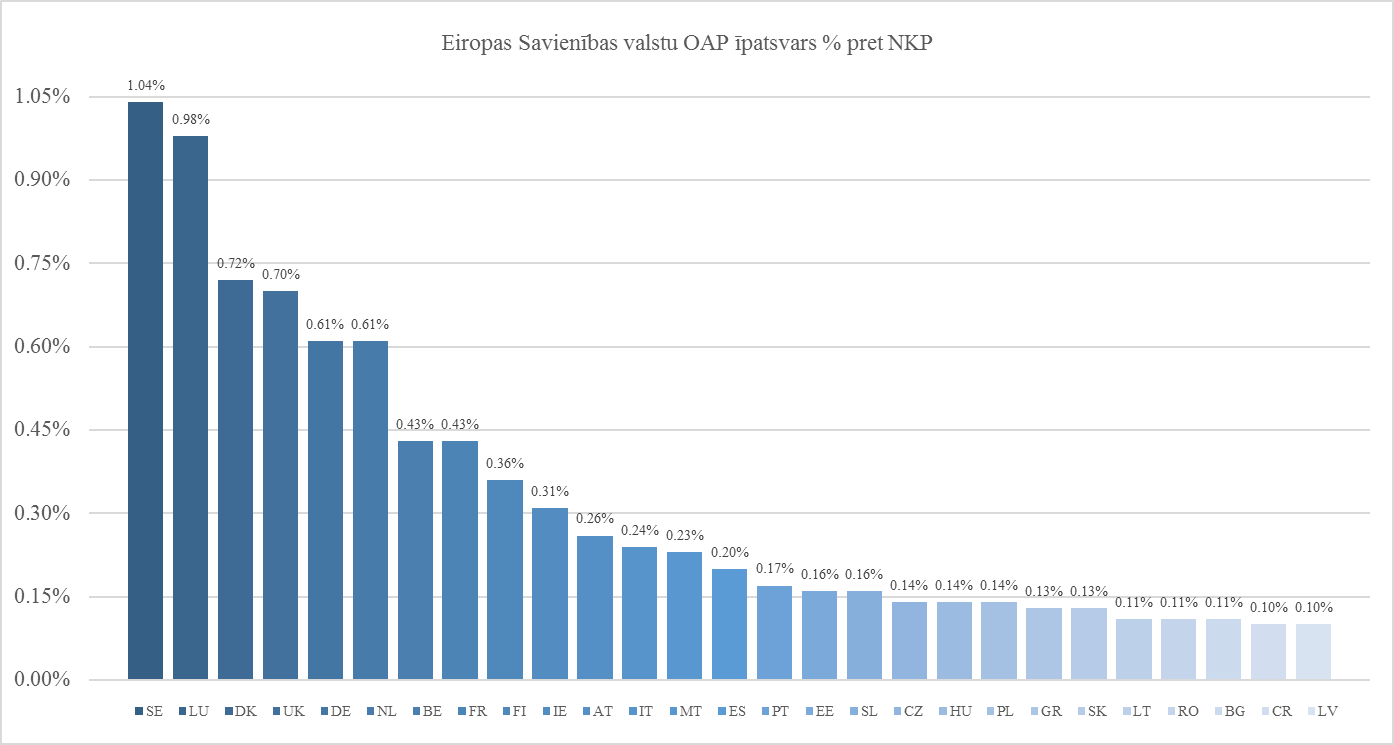 Avots: OECD Sākotnējie dati liecina, ka 2018.gadā Latvijas OAP īpatsvars 0.1% apmērā bija viszemākais, salīdzinājumā ar pārējām Ziemeļu un Baltijas valstīm - Lietuvā 0.11%, Igaunijā 0.16%, Islandē 0.31%, Somijā 0.36%, Dānijā 0.72%, Norvēģijā 0.94%, Zviedrijā 1.04%. Arī Eiropas Savienības valstu griezumā Latvijas OAP īpatsvars pēc daļas no NKI 2018.gadā bija viszemākais (4.tabula).  Pasaules Bankas piedāvātās prioritārās jomas IDA19 resursu papildināšanā atbilst Latvijas Attīstības sadarbības politikas pamatnostādnēs 2016.-2020.gadam noteiktajiem horizontālajiem principiem – cilvēktiesības, demokrātija, laba pārvaldība, dzimumu līdztiesība, vides ilgtspēja un klimata pārmaiņas, un ir saskaņā ar pamatnostādnēs izvirzītajām prioritātēm - publiskās pārvaldes attīstība un spēju stiprināšana, uzņēmējdarbības attīstība un eksportspējas stiprināšana, konfliktu novēršana un risināšana, miers un drošība, demokrātiskas līdzdalības veicināšana un pilsoniskās sabiedrības attīstība un izglītība. Ņemot vērā, ka Latvijas noteiktās attīstības sadarbības politikas principi un prioritātes ir saskaņā ar IDA19 un to, ka ieguldījums OAP finansēšanā ir zemākais starp Eiropas Savienības valstīm, ir nepieciešams paaugstināt Latvijas iemaksu apmēru IDA19, tādējādi daļēji tuvojoties nacionālo un starptautiski uzņemto OAP mērķu izpildei. Paaugstinot Latvijas iemaksu apmēru IDA19, Latvija iegūs arī papildus IDA balsis, kas valstīm kā akcionāriem tiek piešķirtas atkarībā no iemaksu apjoma. Ziemeļu un Baltijas valstu grupa Pasaules Bankā ir septītais lielākais akcionārs un piektā ietekmīgākā valstu grupa pēc iemaksu apjoma un balsstiesībām IDA. Tādējādi, palielinot balsu apjomu IDA, Latvija palielinās ietekmi attīstības sadarbības jomā un sniegs ieguldījumu Ziemeļu un Baltijas valstu grupas ietekmes stiprināšanā Pasaules Bankas politikas veidošanā un lēmumu pieņemšanā.Lai nodrošinātu Latvijas ieguldījumu starptautiskajā attīstības sadarbībā atbilstoši starptautiski uzņemtajām saistībām un lai stiprinātu Latvijas kā Ziemeļu un Baltijas valstu grupas dalībnieces iesaisti un ietekmi Pasaules Bankas politikas veidošanā, tika izvērtēti trīs finansēšanas scenāriji dalībai IDA19 resursu papildināšanā. Lai gan ekonomiski izdevīgāk ir veikt vienādas iemaksas trīs gadu periodā 2021.-2023.gadā, saņemot pieskaitījumu 4.20% apmērā, tomēr sagatavojot likumprojektu “Par valsts budžetu 2020.gadam” un likumprojektu “Par vidēja termiņa budžeta ietvaru 2020., 2021. un 2022.gadam”, Ministru kabinets atbilstoši nacionālā un ES līmeņa fiskālo nosacījumu prasībām ir izlietojis pieejamos līdzekļus jaunu prioritāšu finansēšanai jeb “fiskālo telpu” 2020. un 2021.gadā, savukārt, sākot ar 2022.gadu fiskālā telpa ir pieejama. Tādējādi turpmāk aprakstītie trīs finansēšanas scenāriji balstīti uz iemaksām divos gados, sākot no 2022.gada (5.tabula):1.scenārijs. Mid-High finansēšanas ietvars paredz Latvijas iemaksu IDA19 EUR 2.87 milj. apmērā. Izvēloties saīsināto iemaksu grafiku, Latvija saņems pieskaitījumu 3.53% apmērā jeb EUR 0.101 milj., kas tiks novirzīts kā papildus finansējums Latvijas regulārajai iemaksai IDA19, kā rezultātā Latvija palielinās dalību IDA19 par 3.53%, salīdzinot ar Mid-High standarta iemaksu grafiku, vai arī diskontu iemaksai 3.41% jeb EUR 0.101 milj. apmērā. Saskaņā ar šo scenāriju Latvija saņems papildus 151 IDA parakstīto balsi, kas ir pieaugums par 9.42%, salīdzinot ar IDA18. Papildus tam, veicot iemaksas atbilstoši 1.scenārijam, Latvijas OAP palielināsies par aptuveni 0.004% no NKI gadā.2.scenārijs. Palielinot Latvijas dalību IDA19 par 30% no Mid-High finansēšanas ietvara, Latvijas iemaksas veidos EUR 3.73 milj. Izvēloties saīsināto iemaksu grafiku, Latvija saņems pieskaitījumu 3.53% jeb EUR 0.131 milj. apmērā, kas tiks novirzīts kā papildus finansējums Latvijas regulārajai iemaksai IDA19, kā rezultātā Latvija palielinās dalību IDA19 par 34.5%, salīdzinot ar Mid-High standarta iemaksu grafiku, vai arī diskontu iemaksai 3.41% jeb EUR 0.127 milj. apmērā. Saskaņā ar šo scenāriju Latvija saņems papildus 208 IDA parakstītās balsis, kas ir pieaugums par 50.72%, salīdzinot ar IDA18. Papildus tam, veicot iemaksas atbilstoši 2.scenārijam, Latvijas OAP palielināsies par aptuveni 0.005% no NKI gadā. 3.scenārijs. Palielinot Latvijas dalību IDA19 par 50% no Mid-High finansēšanas ietvara, Latvijas iemaksas veidos EUR 4.31 milj. Izvēloties saīsināto iemaksu grafiku, Latvija saņems pieskaitījumu 3.53% jeb EUR 0.151 milj. apmērā, kas tiks novirzīts kā papildus finansējums Latvijas regulārajai iemaksai IDA19, kā rezultātā Latvija palielinās dalību IDA19 par 55.4%, salīdzinot ar Mid-High standarta iemaksu grafiku, vai arī diskontu iemaksai 3.41% jeb EUR 0.146 milj. apmērā. Saskaņā ar šo scenāriju Latvija saņems papildus 246 IDA parakstītās balsis, kas ir pieaugums par 78%, salīdzinot ar IDA18. Papildus tam, atbilstoši 3.scenārijam Latvijas OAP palielināsies par aptuveni 0.006% no NKI gadā.IDA19 tiek plānota kā finansēšanas darījums, kam nav ietekmes uz valsts budžeta bilanci pēc nacionālās budžeta uzskaites metodoloģijas, tomēr tam ir negatīva ietekme uz vispārējās valdības budžeta bilanci atbilstoši Eiropas kontu sistēmas metodoloģijai tajos gados, kad tiek veikti maksājumi. 5.tabula. IDA19 finansēšanas scenāriji Ņemot vērā fiskālo telpu un finanšu priekšrocības, ko sniedz iemaksu veikšana IDA19 saīsinātajā iemaksu periodā – iemaksu augsto neto vērtību, pieskaitījumu papildus iemaksu novirzīšanai regulārajās iemaksās, iespēju palielināt valsts attīstības sadarbības ietekmi, iegūstot papildus balsstiesības IDA, kā arī nepieciešamību nodrošināt attīstības sadarbības politikas prioritāšu sasniegšanu un tuvināties OAP mērķim, tādējādi realizējot Latvijas uzņemtās starptautiskās saistības attīstības finansēšanā, kā optimālāko finansēšanas ietvaru Latvijas dalībai IDA19 resursu papildināšanā tiek rekomendēts atbalstīt 2.finansēšanas scenāriju, kas paredz Latvijas kopējo iemaksu IDA19 EUR 3.73 milj. apmērā divu gadu periodā, papildus saņemot pieskaitījumu EUR 0.131 milj. apmērā, kas tiks novirzīts Latvijas regulārās iemaksas palielināšanai IDA19 resursu papildināšanā. Tādējādi Latvijas iemaksa IDA19 palielināsies par 34.5% no Mid-High finansēšanas ietvara vai par 28.67% no High finansēšanas ietvara. Papildus tam Latvija saņems 208 IDA parakstītās balsis, tādējādi Latvijas kopējais parakstīto balsu skaits IDA pēc iemaksu veikšanas sastādīs 1213, kas ir pieaugums par 50.72%, salīdzinot ar IDA18. Savukārt Latvijas OAP palielināsies par aptuveni 0.005% pret NKI gadā. Papildus regulārajām iemaksām IDA19 resursu papildināšanā paredzētas dalībvalstu iemaksas Pasaules Bankas daudzpusējā parādu atlaišanas iniciatīvā (MDRI) par kopējo summu US$3.9 mljrd. MDRI iniciatīva tika izveidota IDA14 resursu papildināšanas ietvaros ar mērķi aizvietot IDA zaudētos kredītus 2007.-2044.gadā. MDRI izmaksas un ar tām saistītās dalībvalstu iemaksas, kā arī iemaksu grafiks, tiek atjaunots ik pēc trim gadiem, salāgojot ar IDA resursu papildināšanas ciklu. Pēdējo reizi MDRI iemaksu grafiks tika koriģēts IDA18 resursu papildināšanas ietvaros. Latvija kā Pasaules Bankas dalībvalsts piedalās MDRI no 2012.gada, veicot regulāras iemaksas atbilstoši Latvijas apstiprinātajam iemaksu grafikam (Ministru kabineta 2011.gada 20.septembra protokols Nr.53, 37.§, 2016.gada 6.decembra protokols, Nr.67, 45.§), ko Pasaules Banka koriģē katrā IDA resursu papildināšanas ciklā. Arī IDA19 resursu papildināšanas ietvaros Pasaules Banka ir precizējusi Latvijas MDRI iemaksu grafiku, sākot no 2025.gada, nemainot kopējo apstiprināto iemaksu apjomu (6.tabula).  6.tabula: Latvijas iemaksas MDRI atbilstoši koriģētajam grafikamV. Turpmākā rīcībaPieņemt zināšanai iesniegto informatīvo ziņojumu.Atļaut Finanšu ministrijai uzņemties papildu ilgtermiņa saistības ieguldījumu veikšanai Starptautiskās Attīstības asociācijas resursu 19.papildināšanai un attiecīgi 2021.gada valsts budžeta sagatavošanas procesā palielināt resursus no dotācijas no vispārējiem ieņēmumiem Finanšu ministrijas budžeta apakšprogrammā 41.03.00 “Iemaksas starptautiskajās organizācijās” 2022.gadā par EUR 1 865 000, 2023.gadā par EUR 1 865 000.Pilnvarot finanšu ministru J.Reiru Latvijas Republikas valdības vārdā parakstīt Saistību apliecinājumu par Latvijas Republikas dalību Starptautiskās Attīstības asociācijas 19.resursu papildināšanā un Saistību apliecinājumu par Latvijas Republikas dalību Daudzpusējā parādu atlaišanas iniciatīvā atbilstoši koriģētajam iemaksu grafikam.Finanšu ministrs						J.ReirsForda67095585Inga.Forda@fm.gov.lv LowUS$72 mljrd.Mid-LowUS$76 mljrd.BaseUS$80 mljrd.Mid-HighUS$82 mljrd.HighUS$85 mljrd.Resursu palielināšanas apjomsSaglabā IDA18 nominālo līmeniSaglabā koncesijas finansējumu IDA18 apmērā 
(ar inflāciju)Saglabā kopējo IDA18 finansējumu (ar inflāciju)Saglabā koncesijas finansējumu IDA18 per capita līmenī 
(ar inflāciju)Saglabā kopējo IDA18 per capita līmenī 
(ar inflāciju)Granta elements (koncesionalitāte)US$37 mljrd.US$40 mljrd.US$43 mljrd.US$44 mljrd.US$45 mljrd.IemaksaUS$19.5 mljrd. -15% pret IDA18US$21 mljrd. -7% pret IDA18US$23 mljrd. = IDA18US$24 mljrd. 
+6% pret IDA18US$25 mljrd. 
+9% pret IDA18Resursu papildināšanaIemaksas, EUR, milj.IDA15 (2009-2011)2.23IDA16 (2011-2014)2.63IDA17 (2014-2017)2.66IDA18 (2017-2019)2.6620162017201820192020NKI, milj. EUR25 10226 84628 649 31 18532 9250.01% izteikts milj. EUR2,512,682,86(3,12)(3,29)OAP/ NKI %, mērķis 0.090.10.120.140.17OAP milj. EUR, mērķis22,5926,8534,38(43,66)(55,97)OAP/NKI %, faktiskais0.110.110.1 0.0960.094OAP milj. EUR, faktiskais27,328,329,1(30)(30,9)Starpība starp mērķi un faktisko, milj. EUR+4,8 +1,3-5,28-13,66-25,07Fiskālais gadsMid-High finansēšanas ietvarsMid-High finansēšanas ietvarsMid-High finansēšanas ietvars1.scenārijs1.scenārijs2.scenārijs2.scenārijs3.scenārijs%EUR, m%%EUR, mEUR, mEUR, mEUR, m20213.1 0.09 20227.7 0.22 50.050.0 1.435 1.8651.865 2.155 202313.5 0.39 50.050.0 1.435  1.865 1.865 2.155 202415.6 0.45 202515.8 0.45 202614.2 0.41 202712.6 0.36 202810.2 0.29 20297.3 0.21Kopā1002.87 1001002.873.733.734.31Diskonts1.3%1.3%1.3%1.3%1.3%1.3%1.3%1.3%Neto vērtība93.532.68 96.8296.822.783.613.614.17Starpība0.090.120.120.14Pieskaitījums3.53%3.53%0.100.130.130.15Latvijas balsu pieaugums IDALatvijas balsu pieaugums IDALatvijas balsu pieaugums IDALatvijas balsu pieaugums IDALatvijas balsu pieaugums IDA+9.4%+50.7%+50.7%+78%GadsEURGadsEURGadsEUR201260 0002023140 000203490 000201370 0002024150 000203570 000201480 0002025150 000203660 000201580 0002026150 000203750 000201690 0002027140 000203840 000201790 0002028150 000203920 000201890 0002029140 000204020 0002019100 0002030120 000204110 0002020120 0002031100 000204210 0002021130 0002032100 000204302022130 0002033100 00020440Kopā2 850 000